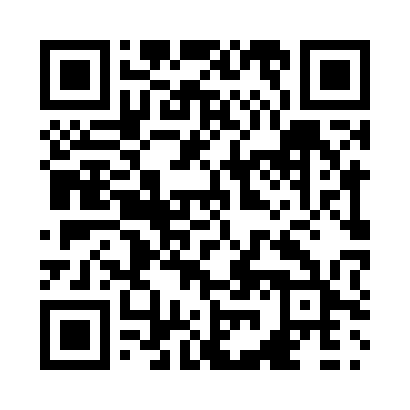 Prayer times for Cahill Point, Newfoundland and Labrador, CanadaWed 1 May 2024 - Fri 31 May 2024High Latitude Method: Angle Based RulePrayer Calculation Method: Islamic Society of North AmericaAsar Calculation Method: HanafiPrayer times provided by https://www.salahtimes.comDateDayFajrSunriseDhuhrAsrMaghribIsha1Wed4:015:4312:586:018:139:552Thu3:595:4112:586:028:159:573Fri3:575:4012:586:038:169:594Sat3:555:3812:576:038:1810:025Sun3:525:3712:576:048:1910:046Mon3:505:3512:576:058:2010:067Tue3:485:3412:576:068:2210:088Wed3:465:3212:576:078:2310:109Thu3:445:3112:576:078:2410:1210Fri3:425:2912:576:088:2610:1411Sat3:395:2812:576:098:2710:1612Sun3:375:2712:576:108:2810:1813Mon3:355:2512:576:118:3010:2014Tue3:335:2412:576:118:3110:2215Wed3:315:2312:576:128:3210:2416Thu3:295:2212:576:138:3310:2617Fri3:275:2012:576:148:3510:2818Sat3:255:1912:576:148:3610:3019Sun3:235:1812:576:158:3710:3220Mon3:215:1712:576:168:3810:3421Tue3:205:1612:576:168:3910:3622Wed3:185:1512:576:178:4110:3823Thu3:165:1412:586:188:4210:4024Fri3:145:1312:586:188:4310:4225Sat3:125:1212:586:198:4410:4426Sun3:115:1112:586:208:4510:4627Mon3:095:1112:586:208:4610:4828Tue3:085:1012:586:218:4710:5029Wed3:065:0912:586:228:4810:5130Thu3:055:0812:586:228:4910:5331Fri3:035:0812:596:238:5010:54